Тест  № 2.  «Алгебраические  выражения»Найти значение выражения  при а = 0,25; в = 0,05.Ответ: _____________________________ При каком из указанных значений х  выражение      не имеет смысла?        1) х = -4             2) х = -5              3) х = 5                   4) х = -3 Для каждого выражения укажите его область определения.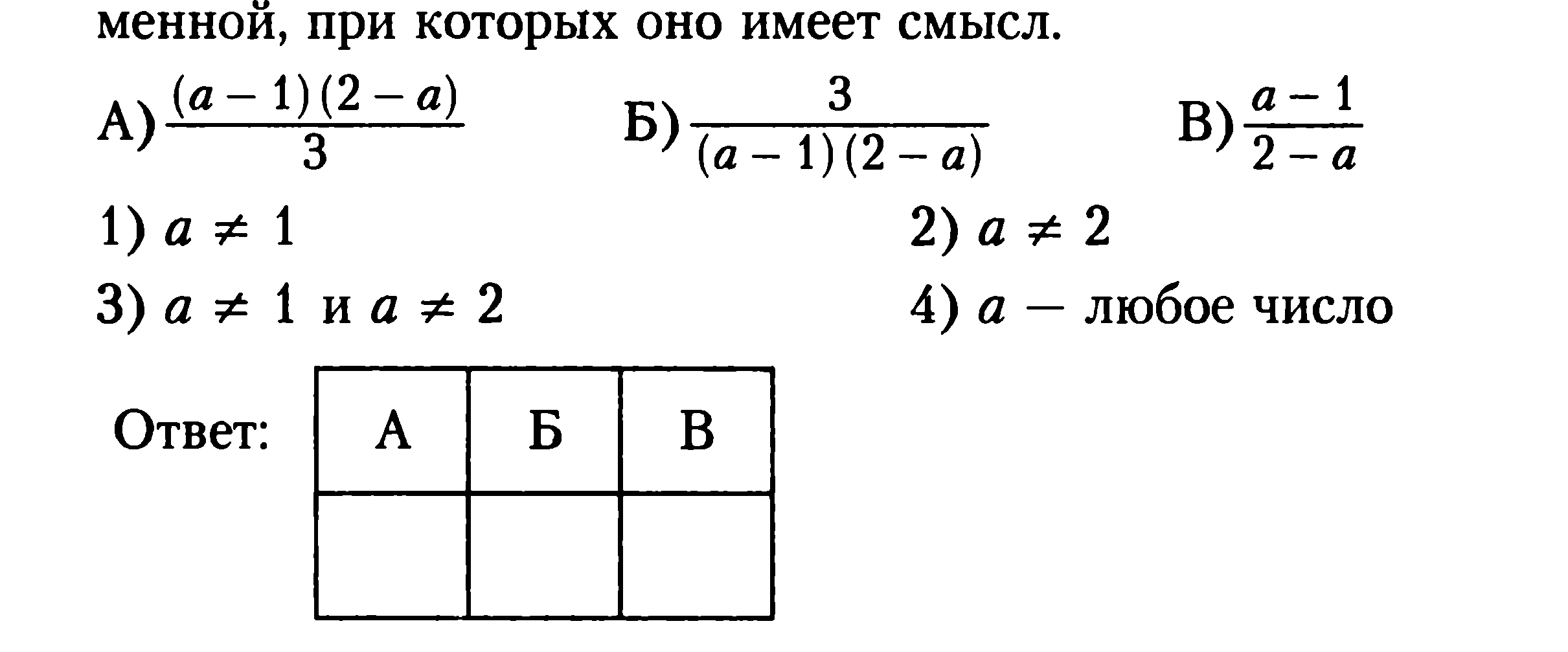 При каком значении переменной x  выражение   не имеет смысла?1)1;     2)-3;     3)5;   4)0. Из формулы s = s0 + vt выразите переменную v.1) v = ;   2) v = Из формулы  выразить t. 
1)        2)  ±		3) ±Для каждого выражения из  первой строки укажите тождественно равное ему выражение из второй строки.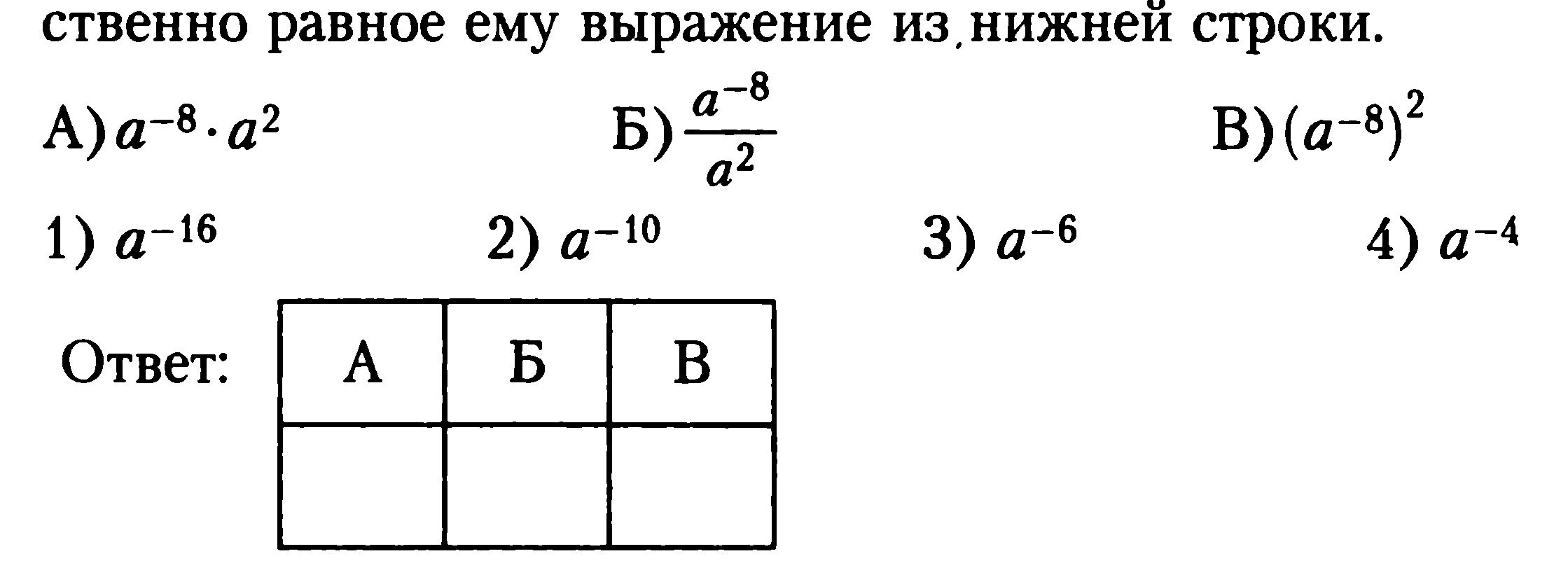  Представьте выражение   в виде степени. a2          2) a-4               3)  a8                          4) a-2   Найти значение выражения Ответ:_____________Найдите значение выражения  (2,4 * 10-3)*(3*10-2). 1)7200000             2) 0,00072                3) 0,000072             4) 0,0000072У Оли х открыток, у Тани у открыток, у Кати z открыток. Когда Оля и Катя сложили свои открытки вместе, оказалось, что их в 2 раза больше, чем у Тани. Составить буквенное выражение по условию задачи.x+z = 2y		2) x + 2y = z		3)x-2y = z В гараже выделили помещение для мойки машин (на рисунке оно показано штриховкой).Какова площадь S оставшейся части гаража?

A) 
Б) 
В) 

Упростите выражение  : .1)           2) -          3) -            4) 
14. Сократите дробь  .          2)             3)                4) 